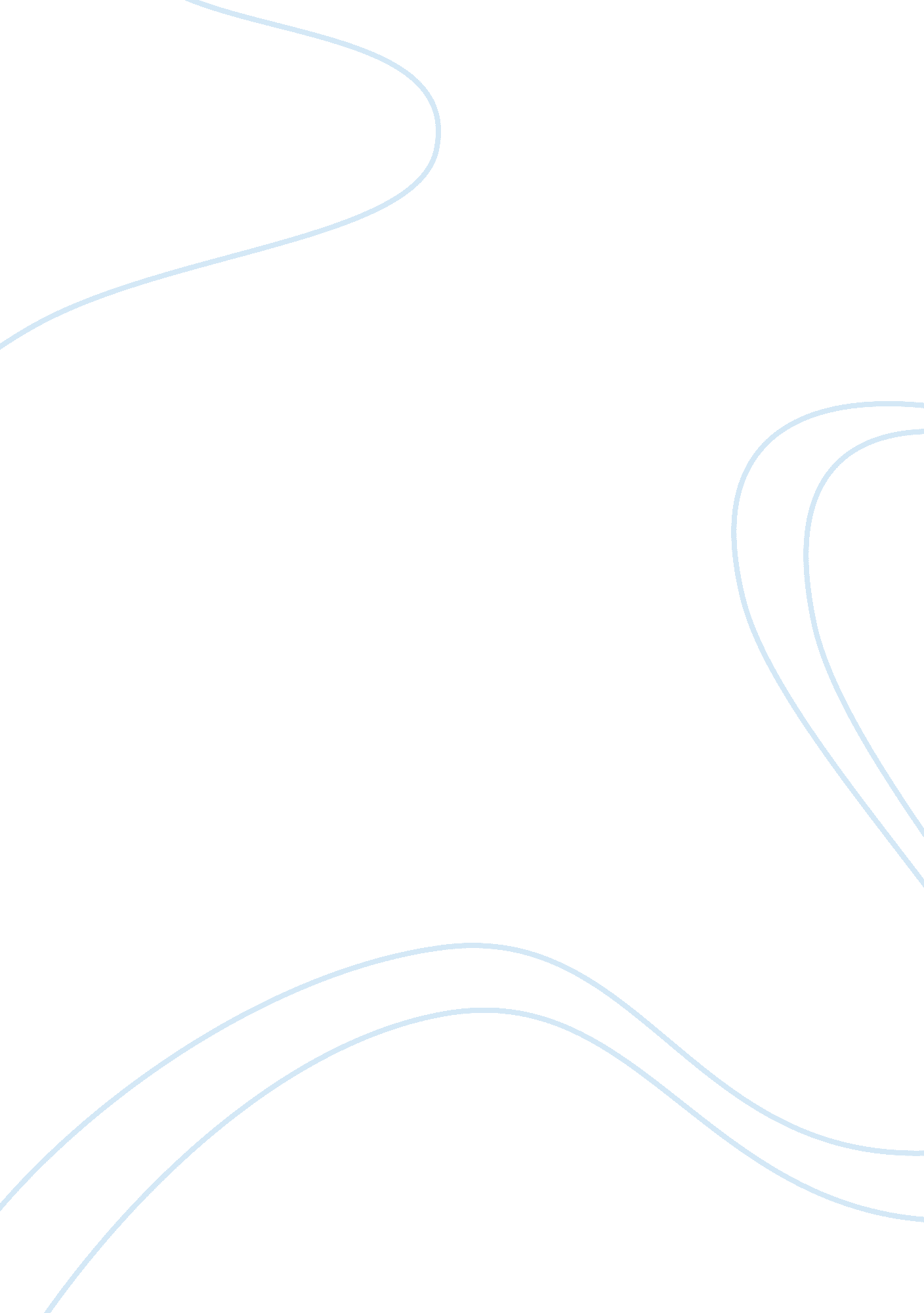 Proposed title and topicPsychology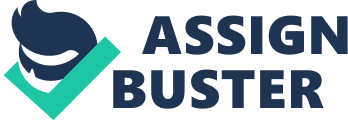 Proposed and Topic Proposed and Topic The proposed for my final project is: ‘ The Effectiveness of Performance Evaluations for Educators’. 
As America is currently focused on improving an educational system that appears to be in rapid decline in terms of quality and effectiveness, teachers are increasingly coming under scrutiny for the quality of instructional services that they are offering their students and community. While some of this may be justified, there are many other factors that must be considered when examining ways to improve the state of the educational system nationwide. As such, performance evaluations have increasingly become a mechanism by which administrators judge the effectiveness of their teachers, but one must also consider the effectiveness of the evaluation themselves. Many such evaluations may be outdated and do not accurately reflect the actual success, or failure, of the classroom teacher to perform that job that they are paid to do. This proposed study will look at various ways that performance evaluations are currently being utilised in an academic setting. The research will focus on the perceived effectiveness of the evaluations themselves, and what recommendations can be made to improve upon the current system. The study will look various scholarly research articles previously conducted in this area, analyse some of the most popular evaluation instruments in use today, and will provide the insight and perspective of current educators and psychologists (Boehm, 1980). All of this will be done in an effort to discern the efficacy of performance evaluations for teachers moving forward. 

References 
Boehm, V. (1980). Research in the real world: A conceptual model. Personnel Psychology, 33(3), 495-503. 